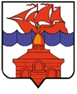 РОССИЙСКАЯ ФЕДЕРАЦИЯКРАСНОЯРСКИЙ КРАЙТАЙМЫРСКИЙ ДОЛГАНО-НЕНЕЦКИЙ МУНИЦИПАЛЬНЫЙ РАЙОНГЛАВА СЕЛЬСКОГО ПОСЕЛЕНИЯ ХАТАНГАПОСТАНОВЛЕНИЕ09.01.2023 г.                                                                                             № 001 – ПГОб отмене действия постановления Главы сельского поселения Хатанга от 26.12.2022 № 049-ПГ «О назначении директора МУП «Хатанга-Энергия» сельского поселения Хатанга»В соответствии с Федеральным законом от 14.11.2002 № 161-ФЗ «О государственных и муниципальных унитарных предприятиях», руководствуясь Уставом Муниципального унитарного предприятия «Хатанга – Энергия» сельского поселения Хатанга, утверждённого постановлением Администрации Хатангского района от 04.09.2003 № 175-П, в соответствии с Уставом сельского поселения Хатанга, в целях приведения нормативных правовых актов Администрации сельского поселения Хатанга в соответствии с действующим законодательством Российской Федерации,ПОСТАНОВЛЯЮ:Отменить постановление Главы сельского поселения Хатанга от 26.12.2022 № 049-ПГ «О назначении директора МУП «Хатанга-Энергия» сельского поселения Хатанга».Контроль за исполнением настоящего постановления оставляю за собой.Временно исполняющая полномочияГлавы сельского поселения	 Хатанга	     	                                  А.И. Бетту